_______________________________________________________________________________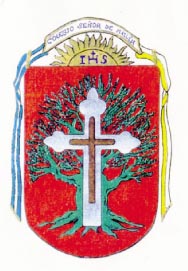 Docente: Paola                            Área: Ciencias Naturales. Año: 2°                                   Fecha: 16 de noviembre de 2020Lee el siguiente texto.Luego de la lectura busca en la sopa de letras algunas de las palabras que están en negrita.Las palabras que encontraste escribirlas en tu cuaderno.Recuerden subir las actividades a Classroom para poder darles una devolución. Es muy importante que suban todas las actividades a la plataforma.Cualquier duda o inquietud me escriben por mail o Messenger. Saludos!Colegio Señor de MailínDIEGEP Nº 3265DISTRITO DE MALVINAS ARGENTINASSan Pedro 465 (1613) Villa de Mayo - Bs. As-Tel/Fax: 011-4463 - 8461LOS JUEGOS Y JUGUETES VARÍAN SEGÚN LA ÉPOCA. A MEDIDA QUE CRECEMOS, CAMBIAMOS LOS GUSTOS Y LOS ENTRETENIMIENTOS. HAY MUCHOS JUEGOS Y SON MUY DISTINTOS ENTRE SÍ. HAY JUEGOS DE MESA, COMO LOS ROMPECABEZAS, Y OTROS DONDE NECESITAMOS PONER EL CUERPO EN MOVIMIENTO COMO LA ESCONDIDA; EN ALGUNOS JUGAMOS A QUE SOMOS OTRAS PERSONAS Y TENEMOS DISTINTAS PROFESIONES; EN OTROS, PENSAMOS MÁS Y BUSCAMOS ESTRATEGIAS PARA RESOLVER LAS CONSIGNAS. LO IMPORTANTE ES PODER ELEGIR A QUÉ Y CON QUÉ JUGAR Y DISFRUTAR ESE MOMENTO, SIN IMPORTAR SI SOMOS NENAS O NENES. EL JUEGO ES UN DERECHO DE LA NIÑEZ.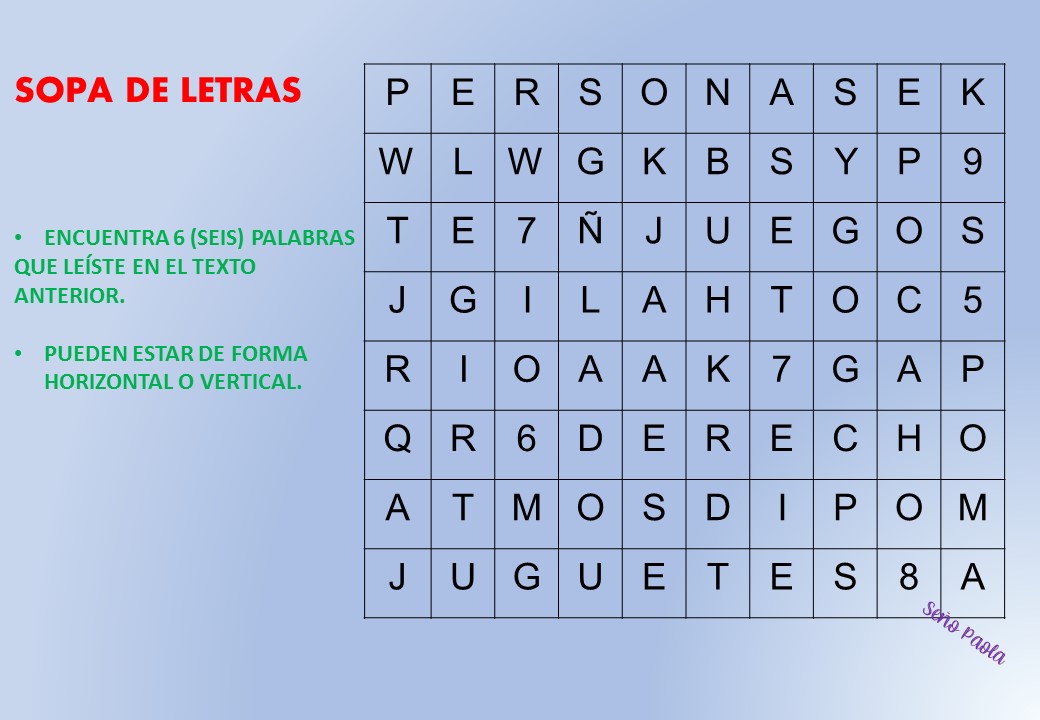 